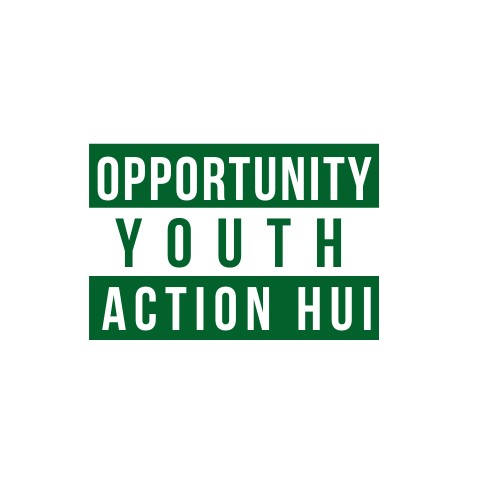 22 February 2022Senate Committee on Commerce & Consumer ProtectionHearing Time: 10:00 a.m.Location: VirtualRe: SB 3118, SD1 Relating to Tobacco ProductsAloha e Chair Baker, Vice-Chair Chang, and members of the Committee:We are writing in strong support of SB 3118, SD1, relating to Tobacco Products. This bill bans the sale of flavored tobacco products and mislabeled eliquid products.Eight in ten young people who use tobacco product start with a flavored tobacco product. A major way to address young people’s use of tobacco products, including e‑cigarettes, is to prohibit the sale of flavors that attract youth in the first place and discourage them from trying these products. This legislation will remove the thousands of fruit and candy‑flavored tobacco products, as well as menthol cigarettes, that are addicting Hawaiʻi youth. We support this measure.The Opportunity Youth Action Hui is a collaboration of organizations and individual committed to reducing the harmful effects of a punitive incarceration system for youth; promoting equity in the justice system; and improving and increasing resources to address adolescent and young adult mental health needs.We seek to improve the continuity of programs and services for youth and young adults transitioning from minor to adult status; eliminate youth houselessness and housing market discrimination against young adults; and promote and fund more holistic and culturally-informed approaches among public/private agencies serving youth.Please support SB 3118, SD1.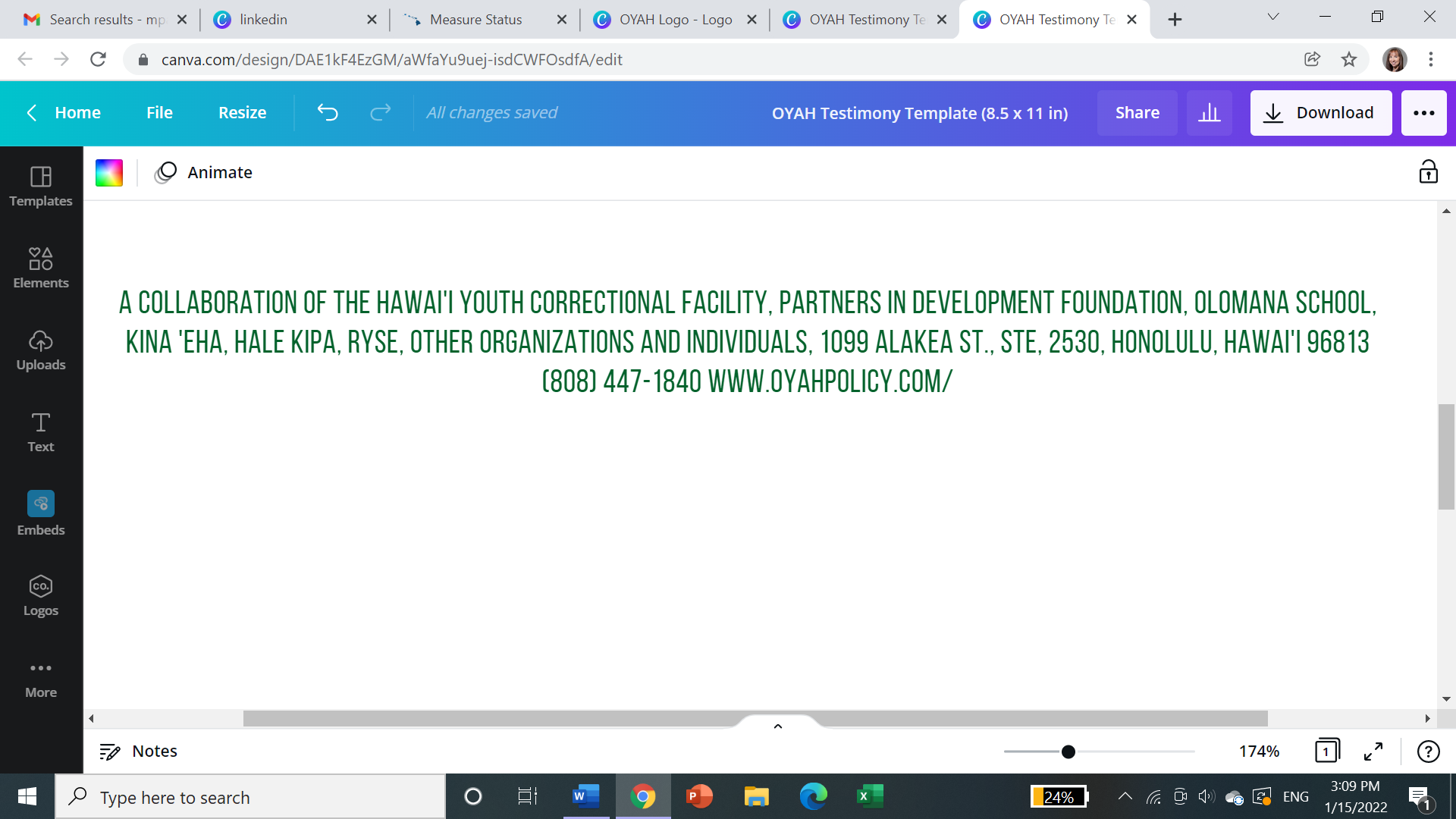 